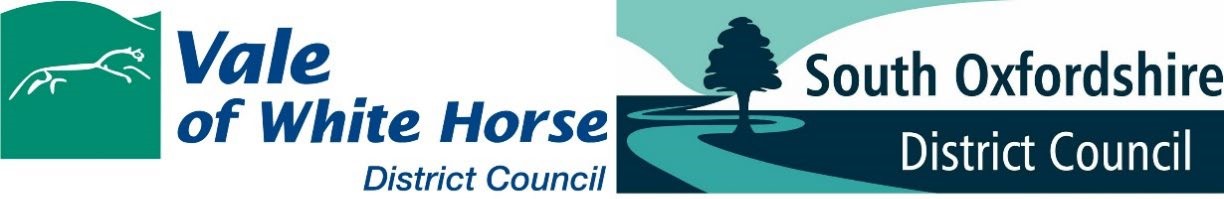 Listed Building Consent Application Validation Checklist Complete this checklist and submit it with your application to extend or alter (internal and/or external alterations) a listed building. You will need to submit this completed checklist with your application. It will not be accepted without it.  Guidance and information on the drawing and documents listed below can be found in our Validation Checklist Guidance Note. National requirements Local List Requirements In addition to the national requirements set out above, the following information may also be required and this is dependent on the particulars of your application and proposal.  Please see the Validation Checklist Guidance Note for further advice on the information which may need to be submitted with your application. December 2022 Requirement Included – Y/N If No, short statement why detail is not required Completed application form, signed and dated Completed Ownership Certificate (A, B, C or D as appropriate) – within application form Correct application fee Location Plan Proposed Site/Block Plan Existing and Proposed Elevations Existing and Proposed Floor Plans Existing and Proposed Roof Plans Site sections and finished floor and site levels Design and Access Statement Requirement Included – Y/N If N short statement why not required Heritage Statement Structural Survey/Structural Impact Assessment Schedule of works, including materials list Photographic record 